РЕШЕНИЕ   01.12.2020                                          п. Чкаловский                                            № 17                          Об утверждении   перечня имущества переданного муниципальным образованием Асекеевский сельсовет в собственность муниципального образования Чкаловский сельсовет Асекеевского района.           В соответствии с законом Оренбургской области от 24.12.2009 №3278/ 759-IV-ОЗ « О порядке согласования вопросов разграничения имущества, находящегося в муниципальной собственности, между муниципальными образованиями  Оренбургской области», Федерального закона от 06.10.2003 N 131-ФЗ "Об общих принципах организации местного самоуправления в Российской Федерации", на основании решения Совета депутатов Асекеевского сельсовета Асекеевского района Оренбургской области от 29.05.2020 № 157 «Об утверждении перечня имущества муниципальной собственности муниципального образования Асекеевский сельсовет передаваемого в собственность муниципального образования Чкаловский сельсовет Асекеевского района», руководствуясь Уставом муниципального образования  Чкаловский  сельсовет Асекеевского района, Совет депутатов решил:         1. Утвердить перечень имущества переданного муниципальным образованием Асекеевский сельсовет в собственность муниципального образования Чкаловский сельсовет, согласно приложению №1        2. Настоящее решение вступает в силу после обнародования.Председатель Совета депутатов                                                      Р.В. Гельцева                                         И. о. главы муниципального образования                                      М.В. КонноваПриложение к решению Совета депутатовот  27.11.2020 № 13Переченьимущества МО Чкаловский сельсовет переданного  в собственность муниципальным образованием Асекеевский сельсовет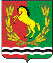 СОВЕТ ДЕПУТАТОВМУНИЦИПАЛЬНОГО ОБРАЗОВАНИЯ ЧКАЛОВСКИЙ СЕЛЬСОВЕТАСЕКЕЕВСКОГО РАЙОНА ОРЕНБУРГСКОЙ ОБЛАСТИЧЕТВЕРТОГО СОЗЫВА№ п/пНаименование объекта недви-жимости иму-щества (произ-водственный комплекс, объект соцкульт-быта, незавершенное строительство, иное)Адрес Основание нахождения объекта у юридического лицаИнвентарный номер Кадастровый номерОценочная стоимостьОбщая площадь1Земельный участок461714 Оренбургская область, Асекеевский район, п.Чкаловский, ул.Первомайская д.6аПеречень объектов подлежащих включению в реестр муни-ципальной собственности муниципального образования «Асекеевский район»,утвержденный постановлением администрации Асекеевского района Оренбургской области от 09.04.2009 № 202-п, решение Совета депутатов МО Асекеевский сельсовет от 26.03.2014 № 156-56:05:1901001:1859-453 кв. м.2Земельный участок461714 Оренбургская область, Асекеевский район, п.Чкаловский, ул.Первомайская д.6Перечень объектов подлежащих включению в реестр муни-ципальной собственности муниципального образования «Асекеевский район»,утвержденный постановлением администрации Асекеевского района Оренбургской области от 09.04.2009 № 202-п, решение Совета депутатов МО Асекеевский сельсовет от 26.03.2014 № 156-56:05:1901001:1858-784 кв. м.